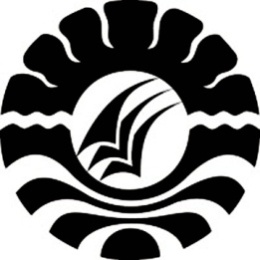 PENINGKATAN KEMAMPUAN MEMBACA PERMULAAN MELALUI PENERAPANMETODE KATA LEMBAGA DI TAMAN KANAK-KANAKBINA INSANI KECAMATAN SABBANGKABUPATEN LUWU UTARASKRIPSIDiajukan kepada Fakultas Ilmu Pendidikan Universitas Negeri Makassar Untuk memenuhi sebagian persyaratan memperoleh gelarSarajana Pendidikan Guru Pendidikan Anak Usia DiniFITRIYANI074 904 485PROGRAM STUDI PENDIDIKAN GURU PENDIDIKANANAK USIA DINIFAKULTAS ILMU PENDIDIKANUNIVERSITAS NEGERI MAKASSAR2013KEMENTERIAN PENDIDIKAN DAN KEBUDAYAAN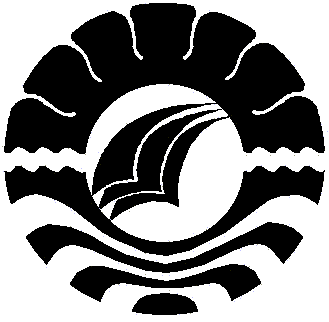 UNIVERSITAS NEGERI MAKASSARFAKULTAS ILMU PENDIDIKANPENDIDIKAN GURU PENDIDIKAN ANAK USIA DINI Alamat : Kampus UNM Tidung Jl. Tamalate Makassar Telp. 884457 Fax. (0411) 883076PERSETUJUAN PEMBIMBINGJudul:“ Peningkatan Kemampuan Membaca Permulaan Melalui Penerapan Metode Kata Lembaga Di Taman Kanak-Kanak Bina Insani Kecamatan Sabbang Kabupaten Luwu Utara”.Atas nama:Nama		: FitriyaniNim		: 074 904 485Prodi		: Pendidikan Guru Pendidikan Anak Usia Dini (PGPAUD)Fakultas	: Ilmu PendidikanSetelah diperiksa dan diujikan, telah memenuhi syarat untuk memperoleh gelar sarjana Pendidikan (S.Pd) pada Fakultas Ilmu Pendidikan Program Studi Pendidikan Guru Pendidikan Anak Usia Dini Universitas Negeri Makassar.							Makassar,                       2013Pembimbing I						Pembimbing IIDr. Parwoto, M.Pd				            Herman, S.Pd., M.PdNip.19530202 198010 2 001				Nip. 19830429 200812 1 007disahkanKetua Program Studi PGPAUD FIP UNMDra.Sri Sofiani, M.PdNip.19530202 198010 2 001KEMENTERIAN PENDIDIKAN DAN KEBUDAYAAN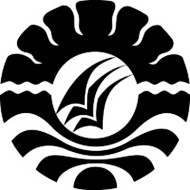 UNIVERSITAS NEGERI MAKASSARFAKULTAS ILMU PENDIDIKANAlamat: Jl. A.P.Pettarani Makassar, 90222 Telepon : 884457, Fax. (0411) 89854Laman : http://www.unm.ac.id PENGESAHAN UJIAN SKRIPSISkripsi diterima oleh Panitia Ujian Skripsi Fakultas Ilmu Pendidikan Universitas Negeri Makassar dengan SK Dekan No 1706/UN36.4/PP/2013  tanggal 5 Februari 2013 untuk memenuhi sebagian persyaratan memperoleh gelar Sarjana Pendidikan pada Program Studi Pendidikan Guru Pendidikan Anak Usia Dini (PG-PAUD) pada hari Selasa tanggal 12 Februari 2013			Disahkan oleh :			Dekan Fakultas Ilmu Pendidikan UNM			Prof. Dr. H. Ismail Tolla, M.Pd			Nip. 19531230 198001 005Panitia Ujian Ketua	: Prof. Dr. Ismail Tolla, M.Pd	(...................................)Sekretaris	: Dra. Sri Sofiani, M.Pd	(...................................)Pembimbing I	: Dr. Parwoto, M.Pd	(...................................)Pembimbing II	: Herman, S.Pd. M.Pd	(...................................)Penguji I	: Azizah Amal, S.S. M.Pd	(...................................)Penguji II	: Drs. H. Abd. Karim H. Ahmad, M.Pd	(...................................) PERNYATAAN KEASLIAN SKRIPSISaya yang bertandatangandibawahini:Nama	:  FitriyaniNim	:  074 904 485Prodi	: Pendidikan Guru PendidikanAnakUsiaDini JudulSkripsi	: 	Peningkatan Kemampuan Membaca Permulaan Melalui Penerapan Metode Kata Lembaga Di Taman Kanak-Kanak Bina Insani Kecamatan Sabbang Kabupaten Luwu Utara.Menyatakan dengan sebenarnya bahwa skripsi yang saya tulis ini benar merupakan hasil karya sendiri dan bukan merupakan pengambilalihan tulisan dan buah pikiransendiri.Apabiladikemudianhariterbuktiataudapatdibuktikanbahwaskripsiinihasiljiplakan, makasayabersediamenerimasanksiatasperbuatantersebutsesuaiketentuan yang berlaku.Makassar,                           Yang membuatpernyataanFitriyaniMOTTOJika kita bersabar sedikit dalam kesulitanNiscaya kita akan menemukan kenikmatanDalam waktu yang panjang	Keperuntukkan karya ini kepada :Kedua orang tuaku, Suamiku (Alm) yang tidaksempat menyaksikan keberhasilan penulis.Anakku tercinta dan kedua saudaraku yang telahMendo’akan dan merelakan segalanya demi kesuksesanku.ABSTRAKFitriyani,  2012.Peningkatan Kemampuan Membaca Permulaan Melalui Penerapan Metode Kata Lembaga Di Taman Kanak-Kanak Bina Insani Kecamatan Sabbang Kabupaten Luwu Utara. Skripsi dibimbing oleh Dr. Parwoto, M.Pd dan                  Herman, S.Pd., M.Pd. Program Studi Pendidikan Guru Pendidikan Anak  Usia Dini Fakultas Ilmu Pendidikan, Universitas Negeri Makassar.Rumusan masalah dalam penelitian ini adalah bagaimanakah Peningkatan Kemampuan Membaca Permulaan Melalui Penerapan Metode Kata Lembaga Di Taman Kanak-Kanak Bina Insani Kecamatan Sabbang Kabupaten Luwu Utara. Tujuan dari penelitian ini adalah untuk mengetahui peningkatan Kemampuan Membaca Permulaan Melalui Penerapan Metode Kata Lembaga Di Taman Kanak-Kanak Bina Insani Kecamatan Sabbang Kabupaten Luwu Utara. Pendekatan penelitian ini adalah pendekatan kualitatif, jenis penelitian yang digunakan adalah penelitian tindakan kelas. Tahapan-tahapan pelaksanaannya meliputi : perencanaan, pelaksanaan, observasi, dan refleksi. Penelitian ini berlokasi pada Taman Kanak-Kanak Bina Insani Kecamatan Sabbang Kabupaten Luwu Utara yang dilaksanakan pada kelas B yang mempunyai anak didik sebanyak 15 orang anak. Teknik pengumpulan data yang digunakan adalah observasi dan dokumentasi. Teknik analisis data yang digunakan adalah teknik analisis deskriptif kualitatif. Hasil dari penelitian ini menunjukkan bahwa pada siklus I kemampuan membaca permulaan masih kurang dimana anak yang berjumlah 15 orang anak hanya ada 8 orang anak yang kategori baik, ada 4 orang anak kategori cukup, 3anak kategori kurang. Pada indicator membedakan kata yang mempunyai suku kata awal dan akhir yang sama. Sedangkan pada indicator menyebutkan kata yang huruf awalnya sama yaitu 7 anak yang kategori baik 3 anak kategori baik 5 anak kategori kurang, halini disebabkan karena tidak dilaksanakan dengan baik  pada siklus II kemampuan membaca permulaan anak  sudah meningkat yaitu dari 15 orang anak sudah 13 orang anak kategori baik dan 2 orang anak kategori cukup dan  kategori kurang sudah tidak ada. Hal ini disebabkan karena langkah langkah metode kata lembaga dilaksanakan dengan baik.PRAKATABismillahi Rahmani RahimAssalamu Alaikum Wr. Wb.Puji dan syukur penulis panjatkan kehadirat Allah SWT yang telah melimpahkan rahmat dan hidayah-Nya sehingga skripsi ini dapat terselesaikan meskipun dalam bentuk yang sangat sederhana.Dalam penulisan ini tidak sedikit hambatan yang dialami penulis, tapi berkat usah, doa, serta bantuan dan motivasi yang diberikan oleh berbagai pihak. Oleh karena itu, tak lupa penulis mengucapkan terima kasih yang tak terhingga atas segala bantuan yang diberikan dalam penyusunan skripsi ini.Ucapan terima kasih dan penghargaan yang sedalam-dalamnya kepada Dr. Parwoto, M.Pd, selaku pembimbing I, dan Herman, S.Pd., M.Pd, selaku pembimbing II yang senantiasa meluangkan waktunya dan dengan penuh kesabaran memberikan bimbingan, arahan, dorongan, serta semangat kepada penulis sejak penulisan hingga selesainya skripsi ini.Pada kesempatan ini, penulis mengucapkan terima kasih dan penghargaan yang setinggi-tingginya kepada: Prof. Dr. H. Arismunandar, M.Si selaku Rektor Universitas Negeri Makassaryang telah menfasilitasi terlaksananya perkuliahan ini.Prof Dr. H. Ismail Tolla, M.Pd selaku Dekan FIP Universitas Negeri Makassar yang telah menfasilitasi terlaksananya perkuliahan pada semua jurusan dan program studi pada Fakultas Ilmu Pendidikan.  Dra. Sri Sofiani, M.Pd,. selaku Ketua dan Arifin Manggau, S.Pd., M.Pd selaku Sekretaris Program Studi S1 PGPAUD FIP Universitas Negeri Makassar yang senatiasa memberi bimbingan dan pelayanan sehingga terlaksana perkuliahan pada PGPAUD.    Bapak dan Ibu Dosen PGPAUD FIP Universitas Negeri Makassar yang telah  memberi bimbingan dan bekal ilmu yang tidak dapat terbalaskan selama penulis melanjutkan studi hingga memperoleh gelar sarjana.Misrawati, A.Ma selaku Kepala TKBina Insani dan rekan-rekan guru pada TK yang telah memberi izin untuk melaksanakan penelitian dan memberi bantuan hingga selesainya penelitian ini.Seluruh rekan mahasiswa PGPAUD kelas MasambaFIP Universitas Negeri Makassar, yang telah bekerjasama dalam perkuliahan maupun dalam penyusunan skripsi ini.Secara khusus, rasa bangga dan terima kasih kepada keluargaku tercinta yang telah memberikan dorongan dan perhatiannya.Akhirnya dengan segala kerendahan diri penulis sampaikan bahwa segala sesuatu yang diciptakan manusia tak ada yang sempurna. Oleh karena itu, penulis mengharapkan saran dan kritik sehingga penulis dapat berkarya. Semoga karya ini dapat bermanfaat bagi pembaca maupun dunia pendidikan secara umum serta dapat bernilai ibadah disisi Allah. Amin Yarabbal Alamin.Makassar,                   2012PenulisDAFTAR ISIHALAMAN JUDUL		iPERSETUJUAN PEMBIMBING		ii PERNYATAAN KEASLIAN SKRIPSI		iiiMOTTO …		ivABSTRAK		vPRAKATA		viDAFTAR ISI……………………………………………………………………..	viiiDAFTAR GAMBAR……………………………………………………………..	xDAFTAR TABEL………………………………………………………………..	xiDAFTAR LAMPIRAN…………………………………………………………..	xiiBAB I PENDAHULUANA.	Latar Belakang 		1B.	Rumusan Masalah		3C.	Tujuan Penelitian 		3D. 	Manfaat Penelitian .........................................................		4BAB II KAJIAN PUSTAKA, KERANGKA PIKIR, DAN HIPOTESIS TINDAKANKajian Pustaka		5Pengertian Kemampuan Membaca Permulaan ………………….		5Pengertian Kemampuan Membaca Permulaan 		5Kesulitan Dalam Membaca Permulaan di TK ……………		7Tujuan Membaca Permulaan di TK		9Tahapan-tahapan Kegiatan Membaca Permulaan ……………		10Indikator Membaca Permulaan		11Metode Kata Lembaga …………………………..		13Pengertian Metode Kata Lembaga		13Langkah-langkah Metode Kata Lembaga ………………..		15Fungsi Metode Kata Lembaga ……………………………		16Kerangka Pikir 		16Hipotesis Tindakan		20BAB III METODE PENELITIANPendekatan dan Jenis Penelitian 		21Fokus Penelitian 		21Setting dan Subjek Penelitian		22Prosedur dan Desain Penelitian		22Teknik dan Prosedur Pengumpulan Data 		25Teknik Analisis Data dan Standar Pencapaian 		26BAB IV HASIL DAN PEMBAHASAN Hasil Penelitian…………………………………………………….		28Pembahasan …………………………………………………….		50BAB V KESIMPULAN DAN SARANKesimpulan …………………………………………………….		53Saran …………………………………………………….		53DAFTAR PUSTAKA…………………………………………………….		55LAMPIRAN…………………………………………………….		57DAFTAR GAMBARHalamanGambar 2.1. Skema Kerangka Pikir	19Gambar 3.1. Skema Penelitian	22DAFTAR TABELHalamanTabel 4.1 Gambaran Peningkatan Kemampuan Membaca Permulaan Sebelum Menggunakan Metode Kata Lembaga ……………………………...	28Tabel 4.2 Peningkatan Kemampuan Membaca Permulaan Sesudah Menggunakan Metode Kata Lembaga Pada Siklus I Pertemuan I …………………	33Tabel 4.3 Peningkatan Kemampuan Membaca Permulaan Sesudah Menggunakan Metode Kata Lembaga Pada Siklus I Pertemuan II …………………	37Tabel 4.4 Peningkatan Kemampuan Membaca Permulaan Sesudah Menggunakan Metode Kata Lembaga Pada Siklus II Pertemuan I …………………	42Tabel 4.5 Peningkatan Kemampuan Membaca Permulaan Sesudah Menggunakan Metode Kata Lembaga Pada Siklus II Pertemuan II ……………….	47DAFTAR LAMPIRANHalamanLampiran 1 Format Pengamatan Membaca Permulaan	57Lampiran 2 Kisi-Kisi Instrumen	58Lampiran 3 Hasil Observasi Anak	59Lampiran 4 Lembar Observasi Kegiatan Guru	63Lampiran 5 Rencana Kegiatan Harian	67Lampiran 6 Dokumentasi Penelitian	71Lampiran 7 Persuratan	74	Lampiran 8  Riwayat Hidup	78	